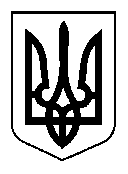 УКРАЇНАКУРАХІВСЬКА  СЕЛИЩНА РАДАР І Ш Е Н Н ЯВід 21.06.2018 №7/ 36-167          смт. КурахівкаПро скасування рішення селищної ради від 20.09.2017 № 7/27-122 «Про надання дозволу на складання проекту землеустрою щодо відведення земельної ділянки громадянину Левенець Д.В.»	Керуючись ст.26 Закону України « Про місцеве самоврядування  в Україні» селищна радаВИРІШИЛА:1. Скасувати  рішення  селищної   ради  від  20.09.2017 № 7/27-122  «Про надання дозволу на складання  проекту землеустрою щодо відведення  земельної ділянки громадянину Левенець Д.В.»Селищний голова						                        І.Є.ФУНТІКОВА